 Электронный дневник

Уважаемые родители! 
 Вы можете ежедневно отслеживать успеваемость вашего ребенка, а также узнавать о домашних заданиях и пропусках с персонального компьютера
 или мобильного телефона.Для получения услуги необходимо зарегистрироваться на Едином портале государственных услуг (gosuslugi.ru), указав фамилию, имя, мобильный телефон или e-mail. Услуга также доступна и для учащихся.Получение услуги через мобильное приложение  
«Госуслуги ХМАО»: 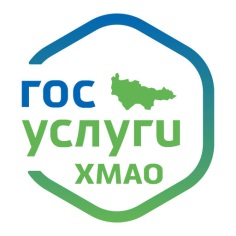 Скачать мобильное приложение «Госуслуги ХМАО» из интернет- магазина Google play или Арр Store; Выбрать услугу «Электронный дневник». Авторизоваться на Едином портале государственных услуг. Выбрать местоположение и школу.Получение услуги с персонального компьютера:Зайти на сайт gosuslugi.ru. Выбрать местоположение. Выбрать услугу «Проверить электронный дневник» или ввести наименование услуги «Предоставление информации о текущей успеваемости учащегося, ведение электронного дневника и электронного журнала успеваемости».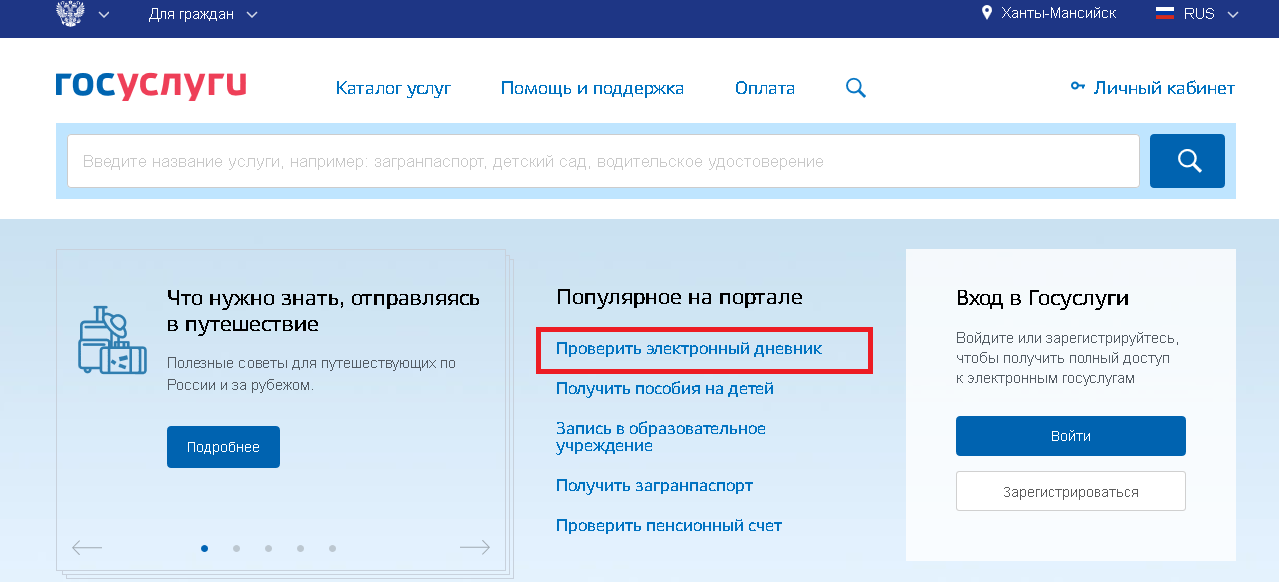 Контролировать успеваемость ребенка - это простоДля получения полного доступа ко всем электронным государственным услугам нужно:
- заполнить профиль пользователя – указав СНИЛС и паспортные данные.- пройти подтверждение личности в ближайшем многофункциональном центре предоставления государственных и муниципальных услуг, либо в других центрах обслуживания, адреса которых доступны на портале Госуслуг в разделе «Помощь и поддержка». При себе необходимо иметь паспорт гражданина РФ и страховое свидетельство обязательного пенсионного страхования (СНИЛС).